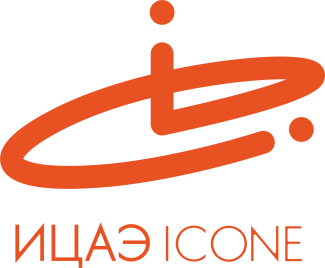 ИНФОРМАЦИОННЫЙ ЦЕНТР АТОМНОЙ ЭНЕРГИИ214000, г. Смоленск, ул. Пржевальского, 4; тел. (4812) 68-30-85www.smolensk.myatom.ru  e-mail: smolensk@myatom.ru«Навстречу Менделееву»: смоленские учителя разыграли «химические вопросы»В год  юбилейного празднования  Периодической системы химических элементов Информационный центр по атомной энергии (ИЦАЭ) Смоленска продолжает проводить специальную интерактивную познавательную программу «Навстречу Менделееву».13 ноября к научному международному сообществу также присоединились учителя химии и биологии региональных школ. Специально для них сотрудники ИЦАЭ вместе со своим партнёром – Смоленским областным институтом развития образования (СОИРО) – провели брейн-ринг и разыграли серию «химических» вопросов.  Перед началом игры доцент кафедры методики преподавания предметов естественно-математического цикла СОИРО Елена Буренина поприветствовала игроков и рассказала о педагогическом наследии Д.И. Менделеева. Она подчеркнула, что на закрытии Года в Японии периодической системе химических элементов будет официально присвоено имя великого учёного.   Во время игры участники программы ИЦАЭ вспомнили об интересных фактах, связанных с таблицей Менделеева, а также об элементах с атомными числами  115 и 118 – московий (Mc) и оганессон (OG), которые были открыты учёными Объединённого института ядерных исследований в Дубне.Кроме того, игроки должны были ответить, какая форма Периодической системы утверждена Международным союзом теоретической и прикладной химии (IUPAC) в качестве основной, какой радиоактивный элемент сейчас носит своё имя в честь американского физика-ядерщика, «отца ядерной» химии и какую книгу Дмитрий Менделеев называл «любимое дитя моё».По результатам игры победу одержали две команды – «Протон» из Смоленского района и «Литос» из Сафоновского района. В подарок от ИЦАЭ победители получили интеллектуальную игру «Хронограф». 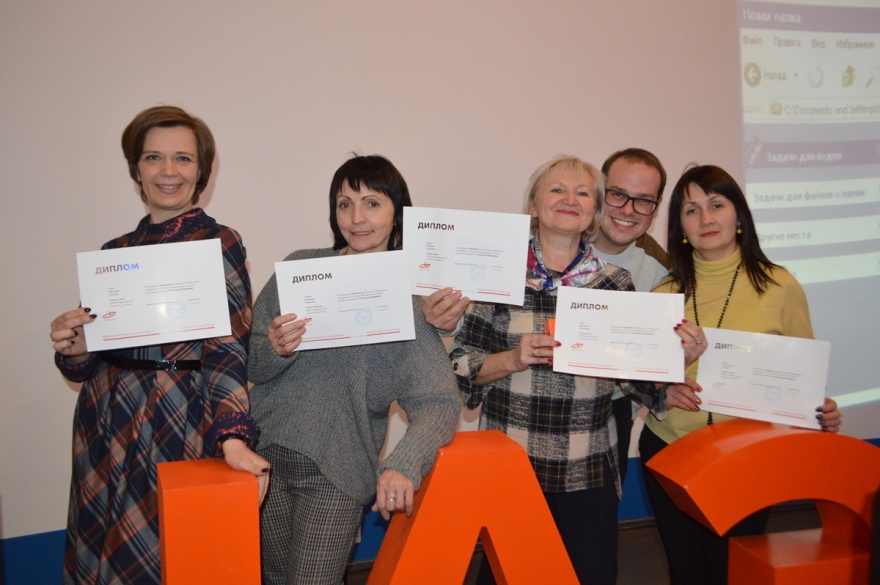 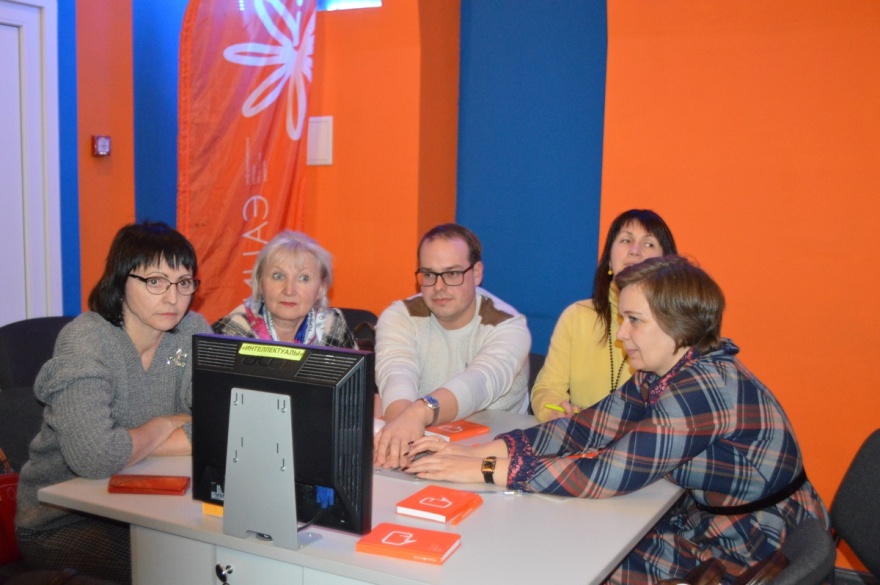 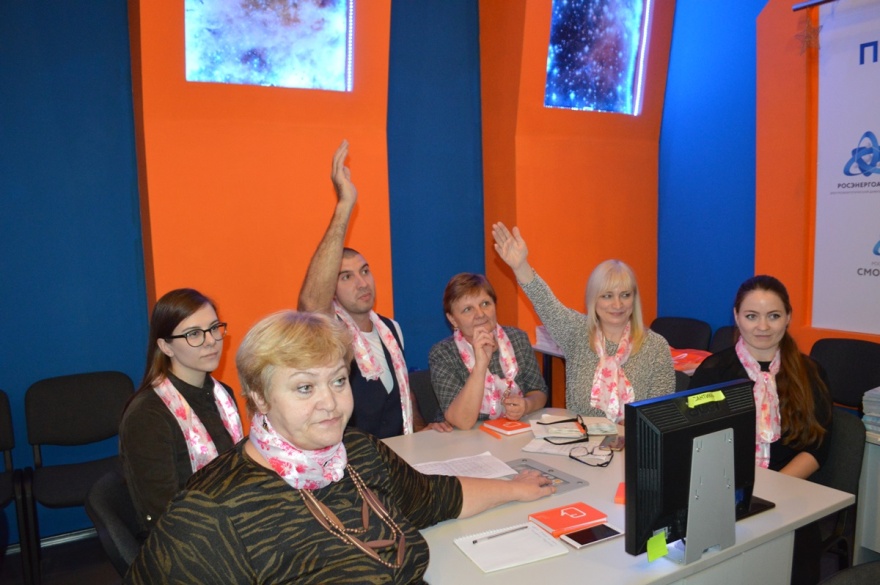 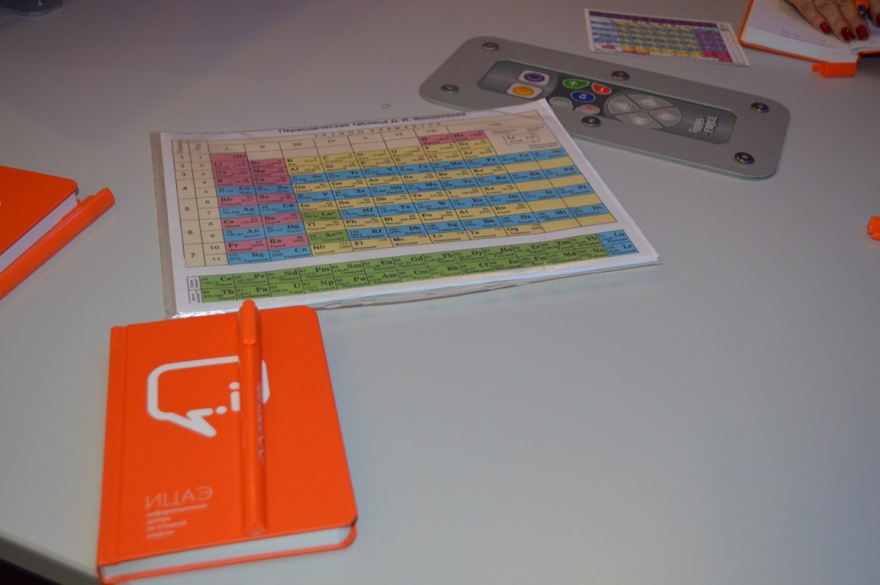 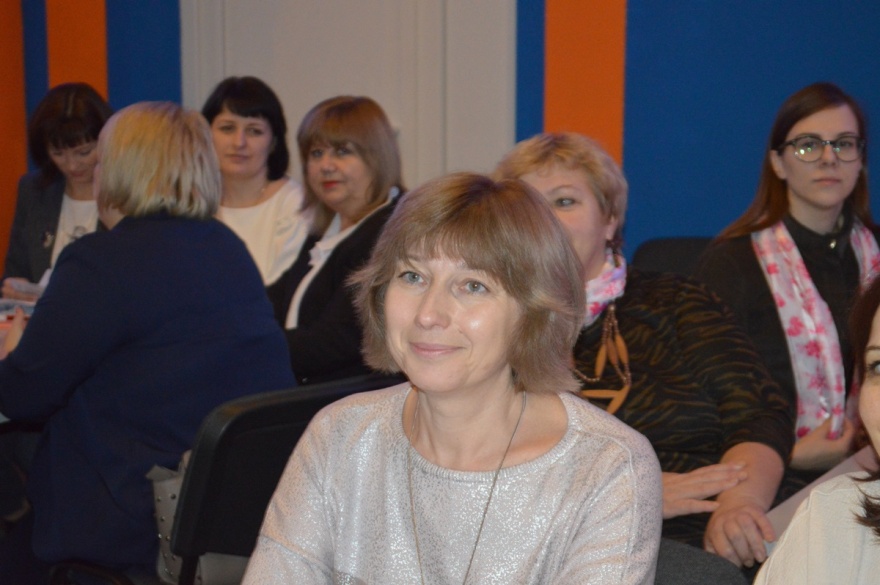 